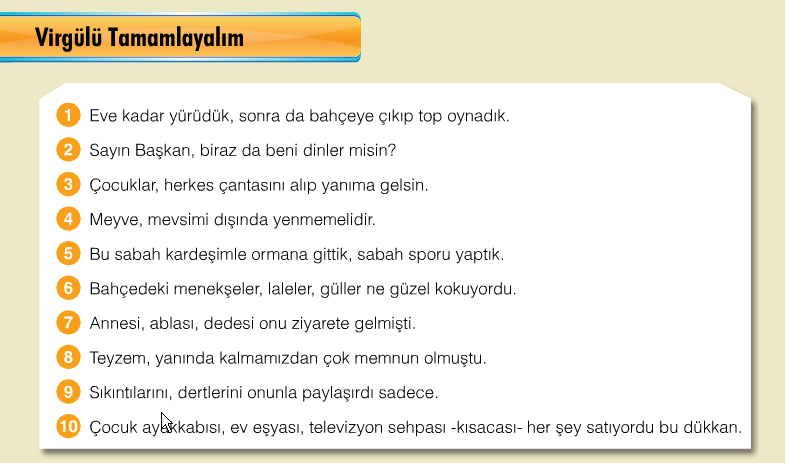 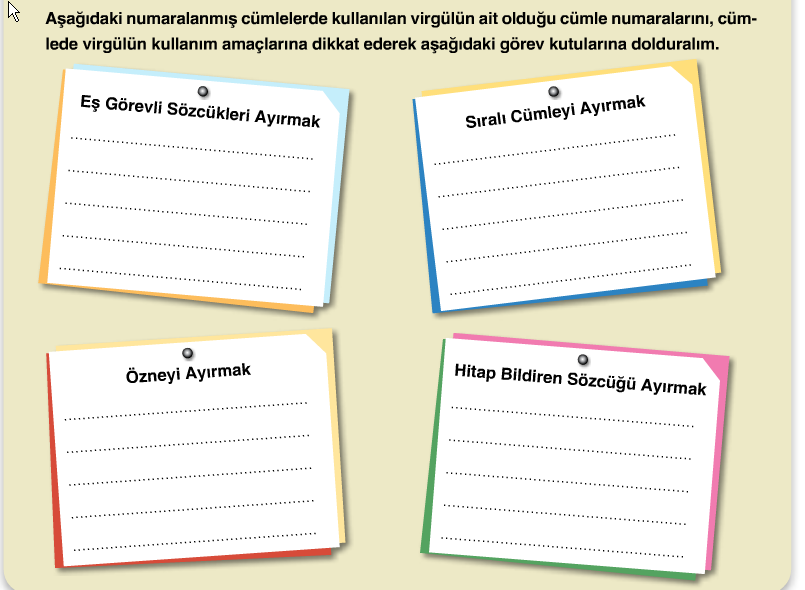 www.HangiSoru.com 